					     Service d’urbanisme et d’environnement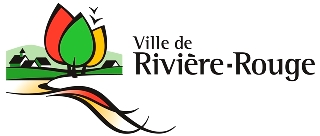 259, rue L’Annonciation SudRivière-Rouge QC J0T 1T0Téléphone : 819 275-3202urbanisme@riviere-rouge.ca          À L’USAGE DE LA VILLEType de demande             ABATTAGE  D’ARBRES                                                                                                                  N°                                                                                                                                                       N°         DANS LA RIVE (Ceinture verte au lac)                                                                      Matricule	                                                                                                                                                           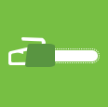                                                                                       reçu le                ABATTAGE D’ARBRES ET D’ARBUSTES :Enlèvement à plus de 50 % de la ramure vivante (couper plus de la moitié de l’arbre ou de l’arbuste); Le sectionnement par arrachage ou coupe de plus de 40 % du système racinaire; Le recouvrement du système racinaire par un remblai de 20 cm ou plus;Toute autre action entrainant l’élimination d’un arbre ou d’un arbuste, notamment le fait d’utiliser un produit toxique pour le tuer ou le fait de pratiquer une incision plus ou moins continue, tout autour d’un tronc d’arbre ou d’arbuste dans l’écorce, le liber ou le bois.Documents à fournir avec la demandeEmplacement des travauxAdresse : 		   OU	Cadastre : 		Identification Propriétaire 							Demandeur (si différent du propriétaire seulement)Nom :		  		Nom :			Adresse postale :		Adresse postale :	Ville :				Ville :			Code postal :			Code postal:		Téléphone :			Téléphone:		Téléphone :			Téléphone :		Courriel :			Courriel :		TravauxDate prévue du début des travaux :   Date prévue de la fin des travaux : Valeur des travaux :   (estimation des matériaux et de la main d’œuvre) Autoabattage               OU EntrepreneurNom de la compagnie:		Téléphone : 		Nom du responsable :		Cellulaire :		Courriel:		Raison de l’abattageDescription complémentaire (le cas échéant)DétailsNombre d’arbres :		Sont-ils identifiés?  :   oui        non Essences :    Les travaux sont-ils situés à proximité des éléments suivants :  cours d’eau (ruisseau, rivière)           	  lac/réservoir                 	   milieu humide (marais, marécage, tourbière)Avez-vous déjà une ouverture au plan d’eau?    oui        non POSSIBILITÉ QU’IL VOUS SOIT DEMANDÉ DE REMPLACER LES ARBRES OU ARBUSTES À ABATTRELocalisationVeuillez prendre note que le fait de compléter la présente demande ne vous autorise pas à débuter les travaux. Vous devez attendre l’émission du permis ou certificat avant d’entreprendre quelque travail que ce soit. Considérant que la Ville de Rivière-Rouge ne procèdera à l’étude de la demande que lorsqu’elle aura TOUS les documents requis en sa possession, vous devez fournir les documents nécessaires ci-haut mentionnés le plus tôt possible afin d’éviter tout délai dans la réalisation de vos travaux.Le permis ou le certificat d’autorisation demandé est émis dans un délai qui varie généralement de 2 à 3 semaines suivant la réception de la demande, incluant tous les plans et documents requis. En période d’achalandage, ce délai peut se prolonger jusqu’à 4 semaines. Merci de votre collaboration!Signature du demandeur :  	Date :   Je désire recevoir et signer mon permis par courriel. Je désire être avisé par téléphone et passer au bureau pour signer et récupérer mon permis.Photos des arbres à abattre (possibilité de transmettre les photos par courriel);Plan montrant la localisation des arbres à abattre (Utilisez la matrice graphique ou le quadrillé de la page 3);Procuration écrite du propriétaire, si le demandeur n’est pas propriétaire. Cause(s) naturelle(s) vent, feu, etc. Dangereux Nuisible(s) Malade(s) Mort(s) Autre, précisez :  Lac/cours d’eau/milieu humideLac/cours d’eau/milieu humideLac/cours d’eau/milieu humideLac/cours d’eau/milieu humideLac/cours d’eau/milieu humideLac/cours d’eau/milieu humideLac/cours d’eau/milieu humideLac/cours d’eau/milieu humideLac/cours d’eau/milieu humideLac/cours d’eau/milieu humideLac/cours d’eau/milieu humideLac/cours d’eau/milieu humideLac/cours d’eau/milieu humideLac/cours d’eau/milieu humideLac/cours d’eau/milieu humideLac/cours d’eau/milieu humideLac/cours d’eau/milieu humideLac/cours d’eau/milieu humideLac/cours d’eau/milieu humideLac/cours d’eau/milieu humideLac/cours d’eau/milieu humideLac/cours d’eau/milieu humideLac/cours d’eau/milieu humideLac/cours d’eau/milieu humideLac/cours d’eau/milieu humideLac/cours d’eau/milieu humideLac/cours d’eau/milieu humideLac/cours d’eau/milieu humideLac/cours d’eau/milieu humideLac/cours d’eau/milieu humideLac/cours d’eau/milieu humideLac/cours d’eau/milieu humideLac/cours d’eau/milieu humideLac/cours d’eau/milieu humideLac/cours d’eau/milieu humideLac/cours d’eau/milieu humideLac/cours d’eau/milieu humideLac/cours d’eau/milieu humideLac/cours d’eau/milieu humideLac/cours d’eau/milieu humideLac/cours d’eau/milieu humideLac/cours d’eau/milieu humideLac/cours d’eau/milieu humideLac/cours d’eau/milieu humideLigne latérale gaucheLigne latérale droiteLigne latérale gaucheLigne latérale droiteLigne latérale gaucheLigne latérale droiteLigne latérale gaucheLigne latérale droiteLigne latérale gaucheLigne latérale droiteLigne latérale gaucheLigne latérale droiteLigne latérale gaucheLigne latérale droiteLigne latérale gaucheLigne latérale droiteLigne latérale gaucheLigne latérale droiteLigne latérale gauche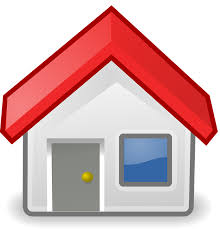 Ligne latérale droiteLigne latérale gaucheLigne latérale droiteLigne latérale gaucheLigne latérale droiteLigne latérale gaucheLigne latérale droiteLigne latérale gaucheLigne latérale droiteLigne latérale gaucheLigne latérale droiteLigne latérale gaucheLigne latérale droiteLigne latérale gaucheLigne latérale droiteLigne latérale gaucheLigne latérale droiteLigne latérale gaucheLigne latérale droiteLigne latérale gaucheLigne latérale droite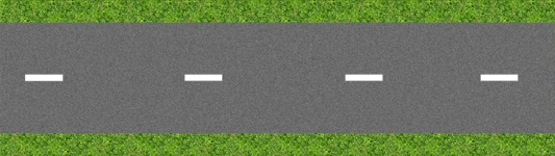 Ligne avant (rue)Ligne avant (rue)Ligne avant (rue)Ligne avant (rue)Ligne avant (rue)Ligne avant (rue)Ligne avant (rue)Ligne avant (rue)Ligne avant (rue)Ligne avant (rue)Ligne avant (rue)Ligne avant (rue)Ligne avant (rue)Ligne avant (rue)Ligne avant (rue)Ligne avant (rue)Ligne avant (rue)Ligne avant (rue)Ligne avant (rue)Ligne avant (rue)Ligne avant (rue)Ligne avant (rue)Ligne avant (rue)Ligne avant (rue)Ligne avant (rue)Ligne avant (rue)Ligne avant (rue)Ligne avant (rue)Ligne avant (rue)Ligne avant (rue)Ligne avant (rue)Ligne avant (rue)Ligne avant (rue)Ligne avant (rue)Ligne avant (rue)Ligne avant (rue)Ligne avant (rue)Ligne avant (rue)Ligne avant (rue)Ligne avant (rue)Ligne avant (rue)Ligne avant (rue)Ligne avant (rue)Ligne avant (rue)